COVER LETTERTo,The Editor-in-chiefAnnals of Pathology and Laboratory Medicine (APALM)Subject: Submission of Manuscript for publicationWe intend to publish an article entitled “Spectrum of Cervical Cytological Lesions in Premenopausal and Postmenopausal Women.” in your journal as a [Original article]. On behalf of all the authors, I will act and guarantor and will correspond with the journal from this point onward.All authors of this manuscript declare that this manuscript represents valid work and that neither this manuscript nor one with substantially similar content under the present authorship has been published or is being considered for publication elsewhere and the authorship of this article will not be contested by anyone whose name(s) is/are not listed here, and that the order of authorship as placed in the manuscript is final and accepted by the co-authors. Each author also acknowledges that this final version was read and approved.We certify that all the data collected during the study is presented in this manuscript and no data from the study has been or will be published separately. We attest that, if requested by the editors, we will provide the data/information or will cooperate fully in obtaining and providing the data/information on which the manuscript is based, for examination by the editors or their assignees. We also certify that we have taken all necessary permissions from our institution and/or department for conducting and publishing the present work. There is no ethical problem or conflict of interest.We have read the all policies including Copyright Policy of the Journal and agree to abide by the same in the event such work is published by the journal. We would like to suggest following reviewer (s) for the article. (Optional)CONTRIBUTION DETAILS:N.B. Tick mark   as applicable. Except Original article use not applicable (N/A) wherever necessary.Thanking you,Yours sincerely,Name (Corresponding author): Dr Vaishali Baburao Nagose.Postal Address: Department of Pathology, Mamata Medical College, Rotary Nagar, Khammam, Telangana, India, Pin 507002.Phone no: 8500571871Email: vaishali.nagose@gmail.comDate: 25/08/2017.TITLE PAGEArticle Details:Authors’ DetailsCorrespondence DetailsOther DetailsS.No.NameName of instituteEmail id1234Nature of workAUTHORSAUTHORSAUTHORSAUTHORSAUTHORSAUTHORSNature of work123456Concepts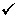 DesignDefinition of intellectual contentLiterature searchClinical studiesExperimental studiesData acquisitionData analysisStatistical analysisManuscript preparationManuscript editingManuscript reviewGuarantorType of articleOriginal ArticleManuscript TitleSpectrum of Cervical Cytological Lesions in Premenopausal and Postmenopausal Women.Running TitleCervical cytology in premenopausal and postmenopausal women.S. No.Author/s Names (First Name, Middle Name and Surname) emailAffiliation (Department and full name of institute) 1Vaishali Baburao Nagosevaishali.nagose@gmail.comDepartment of Pathology, Mamata Medical College, Rotary Nagar,
Khammam-507002. Telangana. INDIA2Nirvana Rasaily Haldernirvana.rasaily@yahoo.comDepartment of Pathology, Mamata Medical College, Rotary Nagar,
Khammam-507002. Telangana. INDIA3Shruthi Amit Deshpandedrayachit@gmail.comDepartment of Pathology, Mamata Medical College, Rotary Nagar,
Khammam-507002. Telangana. INDIA4Shivanand Shriram Rathodshivanandrathod@gmail.comDepartment of Physiology, Mamata Medical College, Rotary Nagar, Khammam-507002. Telangana. INDIA5Varsha Ashok Jadhavjadhavvarsha10@gmail.comEx Professor & Head of Department, Department of Pathology, Mamata Medical College, Rotary Nagar, Khammam-507002. Telangana. INDIA.Presently Ex Professor & Head of Department, Department of Pathology, Apollo Institute of Medical Sciences & Research Chittoor, Murukambattu, Chittoor, Andhra Pradesh, India.Institution to which this  study is associated withMamata Medical College & Hospital, Khammam-507002. Telangana. INDIA.Corresponding Author’s Name, Mailing Address, e-mail address and phone number with country code and area codeVaishali Baburao Nagose, vaishali.nagose@gmail.com, Department of Pathology, Mamata Medical College, Rotary Nagar, Khammam, Telangana, India, Pin 507002. Ph no 8500571871.Total Word CountAbstract: 241, Main Text: 1845Total No of Tables03Total No of Figures:02Total No of References24Funding SourceNONEConflict of Interest (Y/N)NIf Yes, Details